STONINGTON POLICE DEPARTMENT			VERIFIED BAZAAR STATEMENT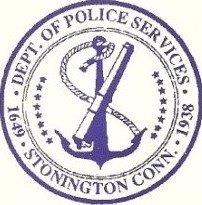 173 South Broad StreetPawcatuck, CT 06379Phone:  860-599-7510	E-Mail:  nmitchell@stonington-ct.govThis form must be completed by the three designated active members of the sponsoring organization and submit to the Stonington Police Department within one month of completion of the bazaar.NAME OF ORGANIZATION					PERMIT NUMBER:ADDRESS (No. & Street)			(City/Town)			(State)		(Zip)TOWN WHERE BAZAAR WAS HELD	BAZAAR DATES:					COMMENCING:				TERMINATING:	NAME OF EQUIPMENT DEALER/REGISTRATION NUMBER OF EQUIPMENT DEALERAMOUNT OF GROSS RECEIPTS		TOTAL EXPENSES			NET PROFIT$					$					$LIST ALL RECEIPTS FROM EACH TYPE OF GAME OF CHANCE OPERATED.LIST EACH ITEM OF EXPENSE INCURRED OR PAID AND EACH ITEM OF EXPENDITURE MADE OR TO BE MADE;AND THE NAME AND ADDRESS OF EACH PERSON TO WHOM EACH ITEM HAS BEEN OR IS TO BE PAID.LIST THE USES TO WHICH THE NET PROFIT HAS BEEN OR IS TO BE APPLIED:   PRIZESLIST EACH PRIZE OFFERED, THE RETAIL VALUE, THE NAME AND ADDRESS OF THE PERSON WHO WAS AWARDED SUCH PRIZE, AND THE WINNING TICKET NUMBER.STATEMENT OF ACTIVE MEMBERS AND RANKING OFFICERWE, THE UNDERSIGNED, DO HEREBY EACH CERTIFY UNDER PENALTY OF FALSE STATEMENT THAT THE FOREGOING STATEMENT IS A TRUE AND ACCURATE REPORT OF THE HOLDING, OPERATION, AND CONDUCT OF THE RAFFLE DESCRIBED HEREIN.PRINT NAME OF ACTIVE MEMBER 	SIGNATURE			TELEPHONE NO.		DATE1.2.3.________________________________________________________________________________________________________PRINT NAME OF RANKING OFFICER	SIGNATURE			TELEPHONE NO.		DATECONCLUSION OF POLICE CHIEFI HAVE EXAMINED THE FOREGOING REPORT AND COMPARED IT WITH THE ORIGINAL APPLICATION AND I HAVE FOUND NO DISCREPANCIESSIGNATURE OF THE CHIEF OF POLICE							DATEDESCRIPTION OF GAMEAMOUNTDESCRIPTION OF GAMEAMOUNT1.$$2.$$3.$$4.$$TOTAL RECEIPTS FROM GAMES OF CHANCE OPERATED (ADD ITEMS 1 THROUGH 8)TOTAL RECEIPTS FROM GAMES OF CHANCE OPERATED (ADD ITEMS 1 THROUGH 8)TOTAL RECEIPTS FROM GAMES OF CHANCE OPERATED (ADD ITEMS 1 THROUGH 8)$EXPENSE/EXPENDITURENAME & ADDRESS OF PAYEEAMOUNT1.$2.$3.$4.$5.$6.$7.$8.$9.$10.$TOTAL EXPENSES (ADD ITEMS 1 THROUGH 10)TOTAL EXPENSES (ADD ITEMS 1 THROUGH 10)$PRIZE OFFERED/AWARDEDRETAIL VALUENAME & ADDRESS OF PRIZE RECIPEINTWINNING TICKET #1.$#2.$#3.$#4.$#5.$#